Приложение № 2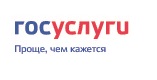 Управление физической культуры и спорта администрации городского округа Тольятти  информирует жителей города о возможности получения в электронной форме муниципальной услуги «ВКЛЮЧЕНИЕ (ОТКАЗ ОТ ВКЛЮЧЕНИЯ) ФИЗКУЛЬТУРНОГО И (ИЛИ) СПОРТИВНОГО МЕРОПРИЯТИЯ В КАЛЕНДАРНЫЙ ПЛАН ФИЗКУЛЬТУРНЫХ МЕРОПРИЯТИЙ И СПОРТИВНЫХ МЕРОПРИЯТИЙ ГОРОДСКОГО ОКРУГА ТОЛЬЯТТИ».Управление физической культуры и спорта администрации городского округа Тольятти ежегодно формирует официальный Календарный план физкультурных и спортивных мероприятий городского округа Тольятти. Для включения мероприятия в Календарный план физические и юридические лица, в срок до 15 мая текущего года, могут подать заявку на его проведение с осуществлением организационного, финансового и иного обеспечения по  подготовке и проведению мероприятия.Начиная с 2016 года, появилась возможность подать заявку в электронной форме посредством Регионального портала государственных услуг (pgu.samregion.ru).Для отправки заявления необходимо пройти следующие этапы:1 Регистрация на сайте госуслуг (gosuslugi.ru). Регистрация на Региональном портале (http://pgu.samregion.ru) едина с  порталом Государственных услуг, поэтому кто уже прошел данную процедуру на госпортале, полученными учетными данными может воспользоваться и при работе с Региональным порталом.Выбор услуги в каталоге Регионального портала «Услуги по органам власти/городской округ Тольятти/мэрия городского округа Тольятти». Заполнение предложенной электронной формы заявления, с прикреплением необходимого пакета документов и направление  в орган администрации.Результат предоставления услуги размещается в личном кабинете заявителя.Консультант по предоставлению услуги в электронной форме: ведущий специалист отдела организации физкультурно-спортивных мероприятий Управления физической культуры и спорта Власова А.А.Контактный телефон - 54-35-62.Режим работы: понедельник - пятница – 8.00-17.00 (обед 12.00-13.00). Заходите на Региональный портал государственных и муниципальных услуг (http://pgu/samregion.ru) и регистрируйтесь. Теперь вам открыта электронная дверь в любой кабинет!